
ՀԱՅԱՍՏԱՆԻ ՀԱՆՐԱՊԵՏՈՒԹՅԱՆ ԱՐԱԳԱԾՈՏՆԻ ՄԱՐԶԻ
ՇԱՄԻՐԱՄ ՀԱՄԱՅՆՔԻ ԱՆՁՆԱԳԻՐ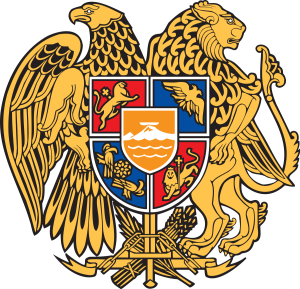  1. ՊԱՏՄԱԿԱՆ ԱԿՆԱՐԿ2. ԱՇԽԱՐՀԱԳՐԱԿԱՆ ՆԿԱՐԱԳԻՐ3. ՀԱՄԱՅՆՔԻ ԿԼԻՄԱՅԱԿԱՆ ՀԱՄԱՌՈՏ ԲՆՈՒԹԱԳԻՐԸ 4. ԸՆԴՀԱՆՈՒՐ ՏԵՂԵԿՈՒԹՅՈՒՆՆԵՐ6. ՄՇԱԿՈՒԹԱՅԻՆ, ԿՐԹԱԿԱՆ, ՄԱՐԶԱԿԱՆ ՀԱՍՏԱՏՈՒԹՅՈՒՆՆԵՐ7. ԲՆԱԿԵԼԻ ՖՈՆԴ9. ԵՆԹԱԿԱՌՈՒՑՎԱԾՔՆԵՐ10. ՖԻՆԱՆՍԱԿԱՆ ՑՈՒՑԱՆԻՇՆԵՐՀամայնքի վարչական բյուջեի եկամուտներ (հազ. դրամ)11. ՏԵՂԱԿԱՆ ԻՆՔՆԱԿԱՌԱՎԱՐՄԱՆ ՄԱՐՄԻՆՆԵՐ12. ՀԱՄԱՅՆՔԻ ՀԻՄՆԱԽՆԴԻՐՆԵՐԸՀԱՄԱՅՆՔՈՒՄ ԸՆԴԳՐԿՎԱԾ   ԲՆԱԿԱՎԱՅՐԵՐԻ     
ԹԻՎԸ/ԱՆՎԱՆՈՒՄՆԵՐԸ   1/ՇամիրամՀԱՄԱՅՆՔԻ ՄՇՏԱԿԱՆ ԲՆԱԿՉՈՒԹՅԱՆ ԹՎԱՔԱՆԱԿԸ (ՄԱՐԴ)    1164ՀԱՄԱՅՆՔԻ ՀԵՌԱՎՈՐՈՒԹՅՈՒՆԸ ՄԱՅՐԱՔԱՂԱՔԻՑ    
(ԿՄ) 57ՀԱՄԱՅՆՔԻ ՎԱՐՉԱԿԱՆ ՏԱՐԱԾՔԸ  (հա)      2124,59ԲԱՐՁՐՈՒԹՅՈՒՆԸ ԾՈՎԻ  ՄԱԿԵՐԵՎՈՒՅԹԻՑ (Մ)    1200ՀԱՄԱՅՆՔԻ ՂԵԿԱՎԱՐ     ՄՐԱԶ ԲՐՈՅԱՆԱԶԳԱՅԻՆ ԿԱԶՄ  եզդիներ, հայերՀԵՌԱԽՈՍԱՅԻՆ ԿՈԴ     (374)232ՀԱՄԱՑԱՆՑԱՅԻՆ ՊԱՇՏՈՆԱԿԱՆ ԿԱՅՔԻ  ՀԱՍՑԵՆ     www.shamirm.am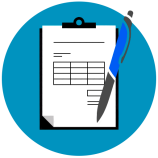 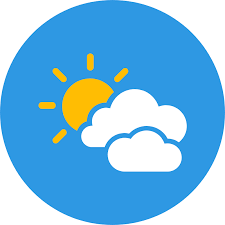 ՀՀԱրագածոտնիմարզիՇամիրամհամայնքըգնվումէԱշտարակիտարածաշրջանում, Մարզկենտրոնից՝28 կմհարավ-արևմուտք, Երևան-Գյումրիավտոմայրուղուցձախ: Մակերեսըկազմումէ 21.2կմ2  գյուղը տեղադրված է Արագածիի նախալեռներում՝ Շամիրամի սարավանդում: Գտնվում է ծովի մակարդակից 1175մ, բարձրության վրա:Շամիրամ համանքի բնակչության նախնիները գաղթել են Արևմտյան Հայաստանի զանազան գյուղերից և քաղաքներից: Համայնքի շրջակայքում  պահպանվել է մ.թ.ա. 2-րդ հազարամյակի Շամիրամ քաղաքատեղին, իր դանբարանադաշտով: ՀՀԱրագածոտնիմարզիՇամիրամհամայնքըգնվումէԱշտարակիտարածաշրջանում, Մարզկենտրոնից՝28 կմհարավ-արևմուտք, Երևան-Գյումրիավտոմայրուղուցձախ: Մակերեսըկազմումէ 21.2կմ2  գյուղը տեղադրված է Արագածիի նախալեռներում՝ Շամիրամի սարավանդում: Գտնվում է ծովի մակարդակից 1175մ, բարձրության վրա:Մթնոլորտային տեղումների միջին տարեկան քանակը (մմ)365 մմՕդի միջին ջերմաստիճանը հունվարին (0C)-10Օդի միջին ջերմաստիճանը հուլիսին (0C)351.Համայնքում ընդգրկված բնակավայրերը և դրանց հեռավորությունը համայնքի կենտրոնից2. Նախկին (ՀԽՍՀ) վարչական շրջանի անվանումը03. Համայնքի հեռավորությունը՝ 0 3.1) մայրաքաղաքից (կմ)03.2) մարզկենտրոնից (կմ)03.3) պետական սահմանից ուղիղ գծով (կմ)0 3.4) նախկին շրջկենտրոնից (կմ)03.5) միջպետական նշանակության ավտոճանապարհից (կմ) 0 4. Համայնքի բարձրությունը ծովի մակերևույթից (մ) 0 5. Համայնքի վարչական տարածքը (քառ. կմ/հա)   06. Սահմանակից համայնքների անվանումներըՆոր Ամանոս, Արուճ, Դպրևանք, Նոր Եդեսիա, Կոշ 7. Համայնքապետարանի էլեկտրոնային փոստի հասցեն8. Համացանցային պաշտոնական կայքի հասցեն www.shamirm.am9. Համայնքի ղեկավարի հեռախոսահամարը 093-43-58-5810. Համայնքապետարանի հեռախոսահամարը-11. Համայնքի հեռախոսային կոդը 023212. Համայնքում փոստային բաժանմունքի առկայությունը (այո, ոչ) այո13. Համայնքի փոստային դասիչները0218 14. Հաստատված գլխավոր հատակագծի առկայությունը (այո, ոչ) այո15. Քաղաքացիների սպասարկման գրասենյակի առկայությունը (այո, ոչ)ոչ201820181. Գրադարանների քանակը-2. Արվեստի դպրոցների քանակը-3. Երաժշտական դպրոցների քանակը14. Նախադպրոցական հիմնարկների քանակը-5. Հանրակրթական դպրոցների քանակը-6.Նախնական մասնագիտական (արհեստագործական) ուսումնական հաստատությունների քանակը-7. Միջին մասնագիտական ուսումնական հաստատությունների քանակը-8. Բարձրագույն ուսումնական հաստատությունների քանակը-9. Մարզադպրոցների քանակը-201820181. Համայնքի բնակարանային ֆոնդի ընդհանուր մակերեսը (մ2)461236քմ2. Բազմաբնակարան շենքերի ընդհանուր թիվը 13. Բնակելի տների (առանձնատների) ընդհանուր թիվը3151. Էլեկտրական ենթակայանների քանակը-2. Համայնքում գազիֆիկացման առկայությունը (այո, ոչ)ոչ3. Համայնքում աղբավայրի առկայությունը (այո, ոչ)ոչ4. Գերեզմանատան առկայությունը համայնքում (այո, ոչ)այո5. Համայնքային ենթակայության ճանապարհների ընդհանուր երկարությունը (կմ)2,86. Կոմունալ և ճանապարհաշինական տեխնիկայի առկայությունը`                                         6. Կոմունալ և ճանապարհաշինական տեխնիկայի առկայությունը`                                         6.1 Ինքնաթափ բեռնատար մեքենաների քանակը-6.2 Էքսկավատորների քանակը-6.3 Թրթուռավոր տրակտորների քանակը-6.4 Գրեյդերների քանակը-6.5 Աղբատար մեքենաների քանակը-6.6 Բազմաֆունկցիոնալ կոմունալ մեքենաների քանակը-6.7 Վակուումային փոշեկուլ մեքենաների քանակը-6.8 Ավտոաշտարակների քանակը-7. Համայնքի տարածքով անցնող միջպետական և հանրապետական նշանակության ավտոճանապարհների ընդհանուր երկարությունը (կմ)- 8. Համայնքի տարածքում գործող առևտրային բանկերի մասնաճյուղերի առկայությունը (այո, ոչ) և դրանց քանակըոչ9. Ներհամայնքային երթուղիների առկայությունը (այո, ոչ)այոԸնդունված բյուջեՓաստացի1. Ընդամենը եկամուտներ48,410,20047,895,4002. Հարկային եկամուտներ, ընդամենը4,969,2004,826,800այդ թվում`2.1 հողի հարկ4,403,2004,260,8002.2 գույքահարկ566,000566,0003. Պաշտոնական տրանսֆերտներ, ընդամենը--3.1 դոտացիա42,923,40042,396,2003.2 սուբվենցիա--4. Մուտքեր հողի օտարումից30000200001. Համայնքապետարանի աշխատողների թվաքանակը, մարդ 5 որից`  որից`  1.1 համայնքային ծառայողներ22. Ապարատի պահպանման ծախսերը, ընդամենը (հազ. դրամ)8491803. Ավագանու անդամների թվաքանակը5ՀիմնախնդիրըԱկնկալվող լուծումը1,   գյուղատնտեսության զարգացման  խթանումը համայնքում2   Համայնքի ճանապարհների բարեկարգում3  Համայնքում գիշերային  լուսավորության ցանցի վերանորոգոմ և բարելավում4   Գույքային և հարկային քաղաքականության արդյունավետության բարձրացում5   Համայնքի հասարակական կյանքին հաշմանադամների մասնակցության խթանում6   Աղետների ռիսկերի նվազեցման և արտակարգ իրավիճակներում բնակչության պաշտպանութան միջոցառումների իրականացում7    Երիտաստարդության խնդիրների լուծմանն ուղղված միջոցառումների իրականացում8  Համայնքի բնակչության սոցիալական պաշտպանություն9  Ծնելիության և բազմազավակության խթանում 10    Բնապահպանության խնդիրների լուծմանն ուղղված միջոցառումների իրականացում11.    Համայնքում իրականացվող ծրագրերում բարեգործության դերի մեծացում